กิจกรรมที่ 1  จัดเวทีประชุมคณะทำงานเพื่อชี้แจงทำความเข้าใจโครงการ         และวางแผนดำเนินงานร่วมกัน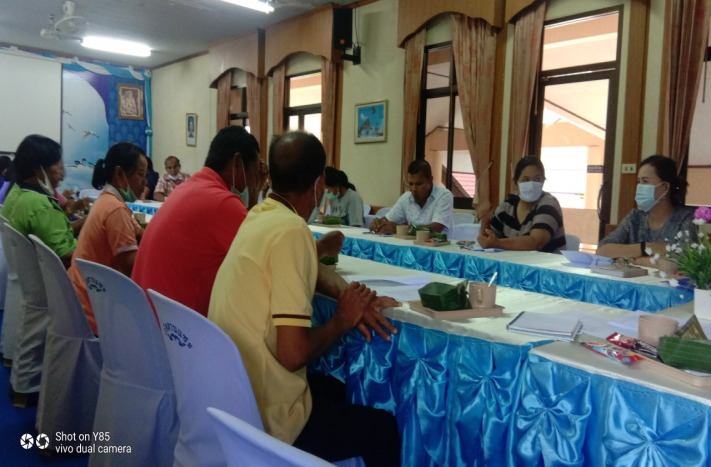 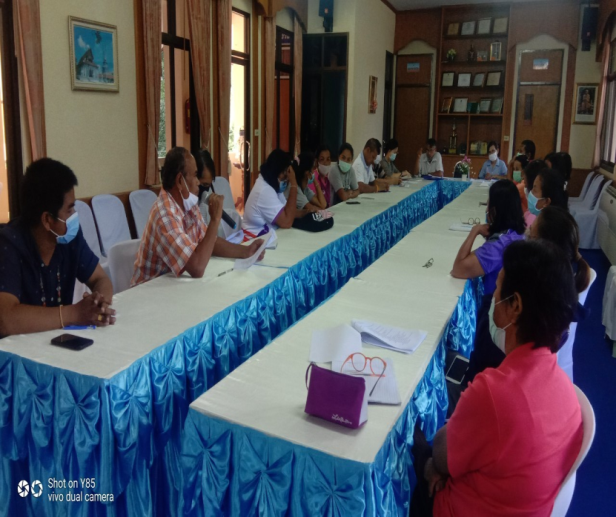 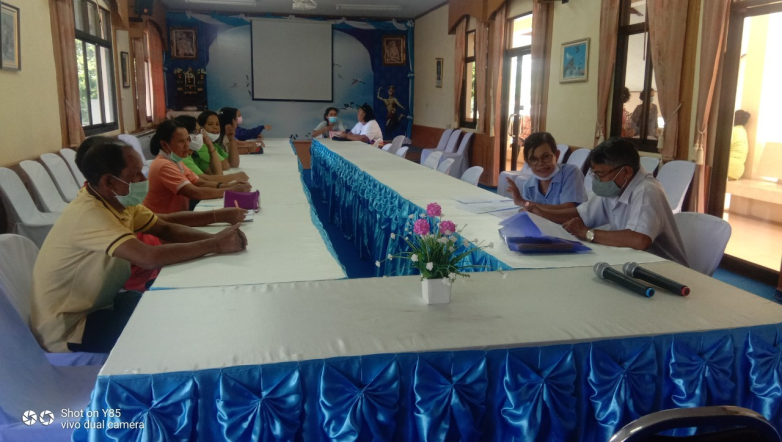 